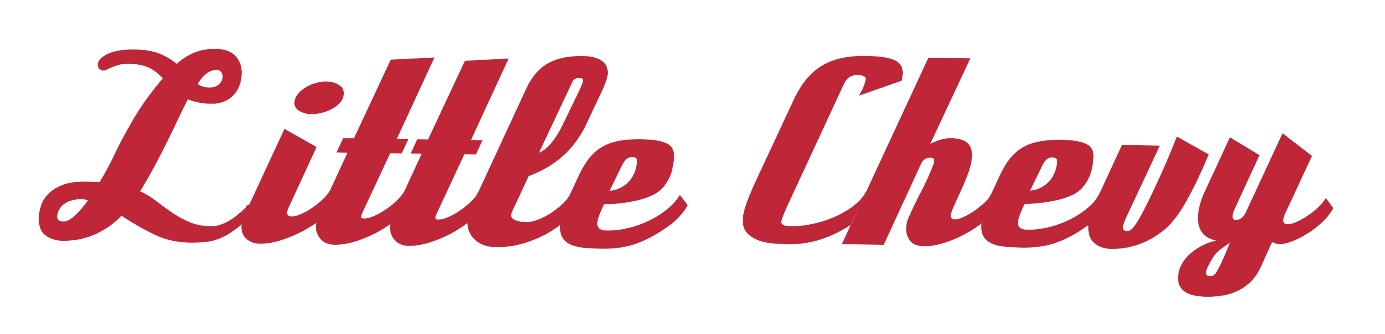 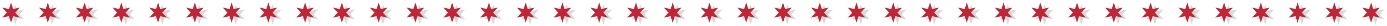 Press releaseLittle Chevy on Lucky Girl Tour:The recipe is called: Americana à la Baloise, and the result is delicious. Evelyne ”Little Chevy” Péquignot and her formidable troupe create an exciting and independent gumbo from rhythm’n’blues, country, rock, folk, tango (!) and pop. The 2nd album, "Lucky Girl," is one of the last few months' most outstanding Swiss productions. On the one hand, there is a highly motivated band at work here, well versed in all genres, and last, but not least, the vocals make the album stand out from the average. Péquignot effortlessly adapts her varied voice to the circumstances of the respective song. She can mime with a wink into a femme fatale, croon the blues credibly, sound vulnerable in ballads or convey the joy of life. The consistently self-written tracks come across as catchy, the arrangements are richly diverse and funny, and seeing this combo live is a sight for sore eyes and ears.www.littlechevy.ch 